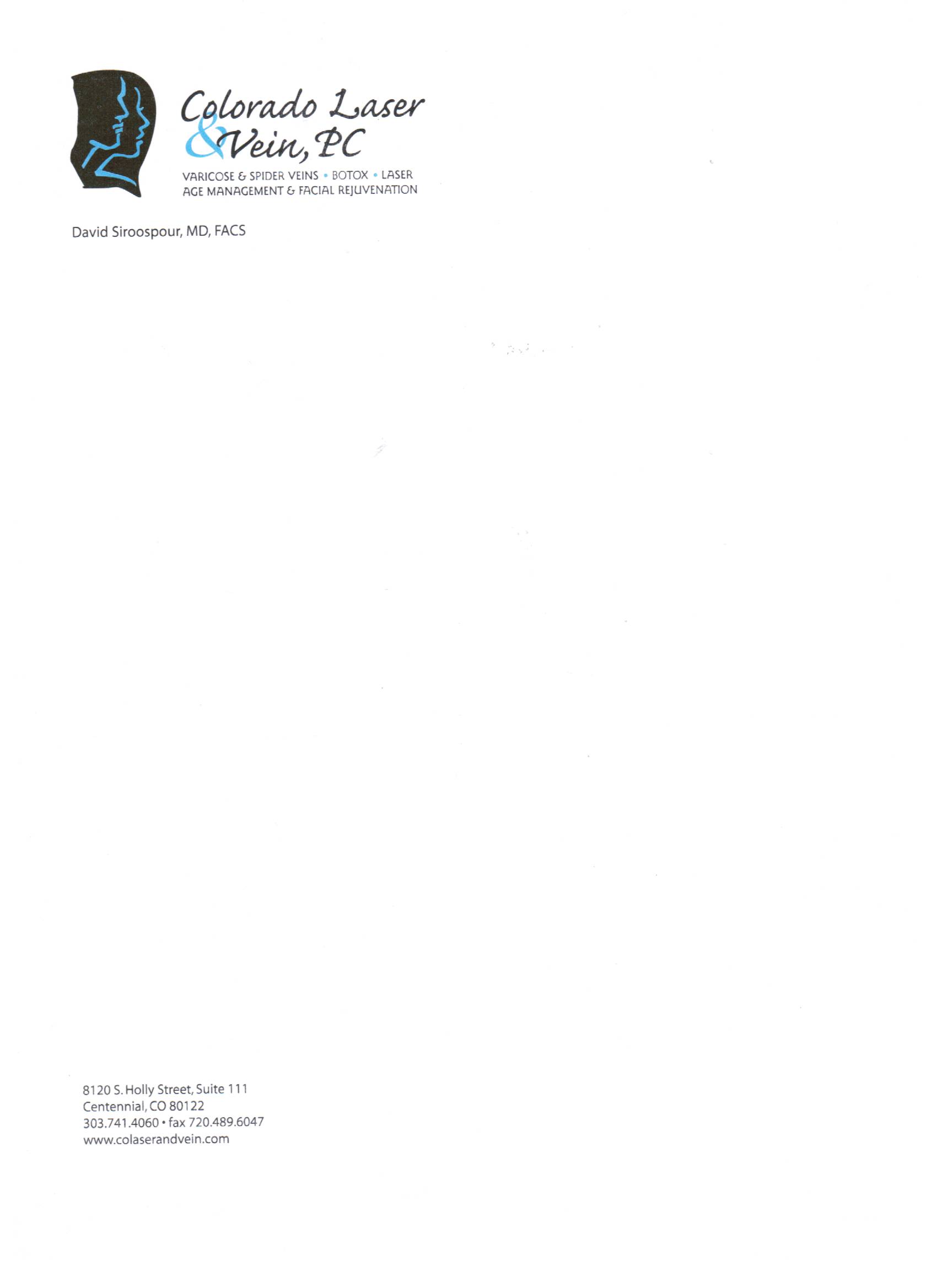 8120 S. Holly St., Suite 111Centennial, CO 80122Phone: 303-741-4060Fax: 720-242-7666Date_______________Patient Registration  - Patient Last Name _____________________________First Name_________________________ Middle Initial_______Date of Birth: _____________   Age: _______ Social Security Number: _______________________________Address_____________________________________________ City_______________ State ________Zip___________Home Phone________________________ Work Phone______________________ Cell Phone_____________________  What kind of work do you do? ___________________________________________Marital Status: (M) (D) (S) (W)   Sex (M) (F)     How did you hear about us? ____________________________    Email Address: _____________________________Insurance InformationPrimary InsuranceInsurance Name____________________________ Member ID/Policy#_________________________ Group#______________________ Phone_________________________Name of Insured__________________________________________Relationship________________________________
SS#__________________________________ Date of Birth ______________________Employers Name_______________________________________________ Phone_______________________________Secondary InsuranceInsurance Name____________________________ Policy#___________________________ Group#_______________________ Phone___________________________Name of Insured________________________________________________Relationship__________________________
SS#________________________________ Date of Birth________________________Emergency Contact_______________________________________________________ Phone_____________________Primary Care Physician Name ______________________________________________ Phone _____________________I hereby authorize Dr. David Siroospour to treat the patient identified above.  I acknowledge that I am responsible to pay all charges for all treatments administered by the physician to the patient.  I understand that insurance may not pay for all the charges and I understand that I am obligated to pay for all charges not paid by insurance.  I also agree to pay reasonable attorney fees if my account is turned over to an attorney or collection agency.Signature of Patient/ Authorized Person__________________________________________Date________________Assignment and Release:  I hereby authorize my insurance benefits to be paid directly to the physician and I am financially responsible for non-covered services.  I authorize the physician to release any information required in the process of this claim and all future claims.Signature of Patient/ Authorized Person __________________________________________Date________________Patient Name: ___________________________________Past Medical HistoryMedical HistoryPlease check any Diseases/Conditions YOU have had:_____Anemia				_____Cancer - Type _____________				_____Leukemia
_____Diabetes_____Thyroid – Type ____________				_____Glaucoma_____Lung Disease			_____Tuberculosis			_____Heart Attack/Angina_____Ulcers				_____High Blood Pressure		_____Other Heart Disease_____Colitis				_____Liver Disease			_____Gallbladder Trouble_____Kidney Stone/Disease		_____Gout				_____Epilepsy/Seizures_____ High Cholesterol _____Asthma                                                _____Headaches							_____Enlarged Lymph Nodes_____Swollen Ankles_____ Other Please list ______________________________________________________________Allergies to Medications:  (Please list any allergies to medications) (List Here) _____________________________________________________or, No Known Drug Allergies(Circle all that apply)Allergic to Latex?  YES  /  NODo You Smoke?  YES  /  NO / FORMER SMOKER          How many cigarettes/packs a day? _____________________	____Do You Drink Alcohol?  YES  /  NO                               How many drinks a day? _________________________________Height: ______________Surgical History: ________________________________________________________ Date______________________________________________________________________________ Date ______________________________________________________________________________ Date ______________________________________________________________________________ Date ______________________Family History of:   (circle all that apply)Mother: 	   Varicose Veins /           Spider Veins /             Leg Ulcers /           Swollen legsFather:   	   Varicose Veins /           Spider Veins /             Leg Ulcers /           Swollen legsSister:   	   Varicose Veins /           Spider Veins /             Leg Ulcers /           Swollen legsBrother:   	   Varicose Veins /           Spider Veins /             Leg Ulcers /           Swollen legsGrand Parents:     Varicose Veins /           Spider Veins /             Leg Ulcers /           Swollen legsCurrent Medications. Please list medication and why you take it:Name: __________________________________: For   ________________________________ Dosage: ______  Name: __________________________________: For   ________________________________ Dosage: ______  Name: __________________________________: For   ________________________________ Dosage: ______  Name: __________________________________: For   ________________________________ Dosage: ______  Venous Medical History(Please Circle One) What is the reason you are seeking treatment for your veins: (    Medical    )   or    (    Cosmetic    )How long have you had the veins you are concerned about? ____________________________________Did your veins develop during a pregnancy?   YES  /  NODoes prolonged sitting or standing aggravate your veins?    YES  /  NOHave you ever had treatment for your veins?           If so, which leg and what type of treatment?____________________________________________________________________________________Do your legs ever (Please check all that apply):No Symptoms____    Swell___      Ache____       Feel Tired ____       Feel Heavy___      Pain____Have Bulging Veins____    Leg Cramps ____    Restless Leg Syndrome (RLS) ____       Itching ____     Burning____Have you ever been treated for a blood clot in your legs?        	   If yes, when and which leg?_____________________________________________________________________________________Do you or have you ever worn compression hose?  YES  /  NO.	    If yes, for how long and did it help?_____________________________________________________________________________________Do you have history of Phlebitis?   YES  /  NO.         Which Leg?  LEFT / RIGHTDo you have history of Spontaneous Bleeding?    YES  /  NO.        Which Leg?  LEFT / RIGHT(Please circle which one)   Do you take Tylenol / Ibuprofen / Advil / Aleve to help your symptoms?   YES  /  NO.If yes, how often and does it help with your symptoms?   YES  /  NO._____________________________Do you elevate your legs?   YES  /  NO.            Does it relieve your symptoms?   YES  /  NO.Does walking relieve your symptoms?   YES  /  NO.         Does walking make your symptoms worse?    YES  /  NO.Do you exercise?  YES  /  NO          If yes, what kind and how often? __________________________________How do your symptoms interfere with your daily activities?____ They prevent me from traveling long distances by car____ They cause me to lose sleep at night____ They prevent me from being more active____ They prevent me from doing certain duties at my job____ They do interfere with my daily activitiesPatient Payment Responsibility Acknowledgment
(Insurance patients)Please know that we are happy to submit insurance claims to your insurance company as a courtesy to you.
Be advised that with the overwhelming number of insurance policies and contracts we must rely on you to know your insurance policy; this includes network inclusions or exclusions, co-payment amounts, deductibles, and limitations. If you have any questions regarding your insurance coverage please call them directly to enquire.

Co-payments will be collected same day as your scheduled appointment.  This requirement is stated in all insurance company contracts.(Non-Insurance patients)Please know that any services performed must be paid by the individual patient or other party.  We accept: cash, credit card, or check payments.  
Thank You.Signature: ___________________________________Date: _________________________ACKNOWLEDGEMENT OF HIPPA POLICIESYou have the right to request restrictions on the way we use your medical information. You have the right to request and receive information from us in a different way or manner.  You have the right to review your medical information. You have the right to know how we have used and to whom we have disclosed your medical information. We will not use or disclose your health information without your permission except as otherwise described in this notice of privacy practice and policy.It is our responsibility to protect your medical information, provide you with our notice of privacy policies and abide by these policies. We do reserve the right to change our privacy practices.I acknowledge receipt of the Notice of Privacy Practices for Colorado Laser and Vein, PC.Patient Signature__________________________________________________Patient’s Printed Name______________________________________________Date______________________ACKNOWLEDGEMENT OF APPOINTMENT POLICIESNo show Policy Not showing up for your scheduled appointment, will result in you being charged $50 for each Aesthetic or Office appointment you were booked or $100 for each procedure you were booked.Initial:  _______Late PolicyPlease make every effort to be on time.  Your appointment will not be held for more than 15 minutes.  We have to be considerate of other patient’s appointments as well as the doctor’s schedule.Initial: _______Appointment Cancellation PolicyPlease be considerate and respectful of other clients and our staff by contacting us at least 24 hours before your scheduled appointment time if you wish to cancel. Cancellations within 24 hours will result in you being charged $50 for each Aesthetic or Office appointment you were booked or $100 for each procedure you were booked.  Initial: ______I CERTIFY THAT I HAVE READ, FULLY UNDERSTAND THE ABOVE PARAGRAPHS AND THAT I HAVE HAD SUFFICIENT OPPORTUNITY TO ASK ANY QUESTIONS.PLEASE SIGN BELOWPRINT NAME: _______________________________________________________________________SIGNATURE: ________________________________________________________________________DATE: __________________________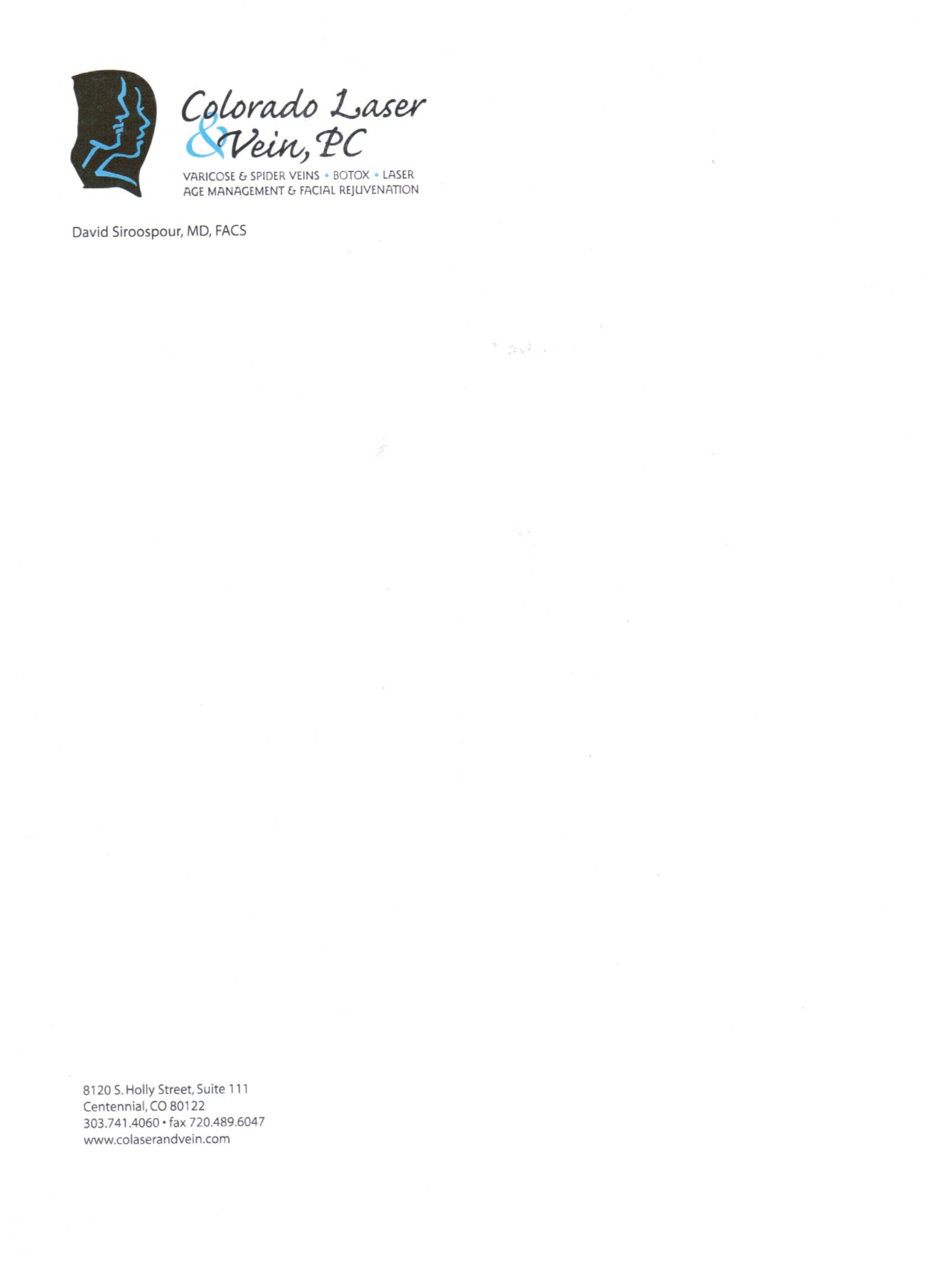 David Siroospour, MD, FACSPHOTO CONSENT AND RELEASE FORMPatient Name: _________________________ I consent for photographs and/or video images to be taken of me by Colorado Laser and Vein, Inc. or a representative. I understand the images will be a part of my medical record and may be used for purposes of medical teaching or training or for marketing purposes (website, print, digital or social media). By consenting to photographs and/or video images I understand I will not be compensated from any party. Although photographs and/or video images will be used without identifying information such as name, I understand it is possible someone may recognize me. I further acknowledge that my participation is voluntary and agree that use of any photographs and/or video images confers no rights of ownership or royalties whatsoever.I authorize the use of photographs and/or video images: (please initial indicating YES or NO below) ________ YES ________ NO For educational purposes (medical teaching or training),                                ________  YES ________ NO For marketing and advertising purposes (website, print, digital, or social media), ________ YES ________ NO At my request, my photographs and/or video images will only be used as part of my medical record. I hereby release Colorado Laser and Vein, Inc., its employees, and any third parties involved in the creation of or publication of educational or marketing materials, from liability for any claims by me or any third party in connection with my participation. By signing this form, I confirm understanding of this consent. If I wish to withdraw my consent in the future, I may do so via written request submitted to Colorado Laser and Vein, Inc. or by completion of a new form. Patient Signature: ______________________ Date: ________________